ИНСТИТУТ РАЗВИТИЯ ОБРАЗОВАНИЯГОСУДАРСТВЕННОЕ АВТОНОМНОЕ УЧРЕЖДЕНИЕ ДОПОЛНИТЕЛЬНОГО ПРОФЕССИОНАЛЬНОГО ОБРАЗОВАНИЯ  ЯРОСЛАВСКОЙ  ОБЛАСТИ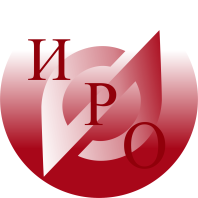 Исх.  № 01-13/	                                                       от							Руководителям профессиональных образовательных организаций 	Ярославской области 			О приглашении для участия в работеобластного методического объединенияУважаемые коллеги!В соответствии с планом работы областного методического объединения руководящих работников профессиональных образовательных организаций, в функционал которых входит организация воспитательной работы и социальной поддержки обучающихся, 13.04 2017 г на базе ГПОУ ЯО «Ярославский колледж индустрии питания» (Ярославль, Советская,77) состоится семинар  по теме «Развитие партнёрских отношений между образовательными учреждениями СПО и учреждениями социальной защиты населения с целью ресоциализации несовершеннолетних, находящихся в конфликте с законом».Просим направить для участия руководящих работников Вашей профессиональной образовательной организации.Программа семинара прилагается. Ректор						А.В. ЗолотареваИсп.  Сатарина Г.Г. , методист ЦРПО тел.21-85-75Программасеминара «Развитие партнёрских отношений между профессиональными образовательными организациями, органами системы профилактики с целью ресоциализации несовершеннолетних, находящихся в конфликте с законом»Цель проведения семинара:актуализация вопросов развития партнерских отношений между профессиональными образовательными организациями и органами системы профилактики по формированию общих подходов к их решениюУчастники семинара:  специалисты отдела профессионального образования департамента образования Ярославской области; ГАУ ДПО «Институт развития образования», руководящие работники, в функционал которых входит организация воспитательного процесса и социальной поддержки обучающихся, сотрудники органов системы профилактики  Место проведения: г Ярославль, ул. Советская, д. 77, ГПОУ ЯО Ярославский колледж индустрии питанияДата проведения: 13 апреля 2017 начало работы семинара 10.00План проведения семинараБогдановича, 16 	г. Ярославль, 150014        	ИНН 7604014626КПП 760401001БИК 047888001ОГРН 1027600679941приемная тел. +7 (4852) 21-06-83 тел./факс +7 (4852)  21-06-83e-mail: rcnit@iro.yar.ruВремя  Содержание Ответственные 9.30-10.00 Регистрация участников Сатарина Галина Георгиевна , методист ЦРПО ГАУ ДПО ЯО «Институт развития образования»10.00-10.10Открытие семинара, презентация программы Целевая установкаДубровина Анна Евгеньевна, председатель областного методического объединения заместителей директоров ПОО по учебно-воспитательной работе10.10-10.30«Региональный аспект в сфере профилактики безнадзорности, правонарушений и защиты прав несовершеннолетних Ярославской области»Шишакова Ирина Евгеньевна, консультант отдела по делам несовершеннолетних и защите их прав управления по социальной и демографической политике Правительства Ярославской области 10.30-10.45«Актуальные вопросы взаимодействия   профессиональных образовательных организаций и органов системы профилактики  по работе с обучающимися, находящимися в конфликте с законом»Миколаенко Жанна Владимировна, заместитель директора по учебно-воспитательной работе ГПОУ ЯО Ярославского колледжа индустрии питания10.45-11.00«О состоянии безнадзорности и правонарушений несовершеннолетних на территории Ярославской области»Аникина Надежда Евгеньевна,старший инспектор по особым поручениям отдела организации деятельности  участковых уполномоченных полиции и подразделений по делам несовершеннолетних  УМВД России по Ярославской области11.00-11.40«Направления и формы профилактической работы с подростками и молодежью, реализуемые сетью социальных молодежных учреждений Ярославской области»Акулова Людмила Александровна, педагог-психолог отдела методического и психологического сопровождения ГУ ЯО «ЯОМИЦ»11.40-11.55«Осуществление контроля за оборотом наркотических средств, психотропных веществ и их прекурсоров в соответствии с законодательством Российской Федерации, осуществление мер по противодействию их незаконному обороту, взаимодействие в установленном порядке с органами исполнительной власти и органами местного самоуправления Ярославской области»Кадыров Бахадур Надырович, исполняющий обязанности заместителя начальника Управления по контролю за оборотом наркотиков УМВД России по Ярославской области11.55-12.00Установка на работу секцийСатарина Галина Георгиевна , методист ЦРПО ГАУ ДПО ЯО «Институт развития образования»Обед 12.00 -12-30Обед 12.00 -12-30Обед 12.00 -12-3012.30-13.30«О взаимодействии территориальных комиссий по делам несовершеннолетних и защите их прав с педагогическими коллективами ПОО Ярославской области (основные проблемы взаимодействия и способы их  развития)»Модераторы: Дубровина А.Е. зам директора ГПОУ ЯО Ярославского колледжа сервиса и дизайна Меньшикова Наталья Викторовна, консультант отдела по делам несовершеннолетних и защите их прав управления по социальной и демографической политике Правительства Ярославской области, ответственный секретарь комиссии по делам несовершеннолетних и защите их прав при Правительстве Ярославской области12.30-13.30«О взаимодействии полиции и подразделений по делам несовершеннолетних  УМВД России по Ярославской области и ПОО (основные проблемы и способы их  развития)»Модераторы: Казарцева Елена Ивановна, зам директора ГПОАУ ЯО Рыбинского промышленно-экономического колледжаАникина Надежда Евгеньевна,старший инспектор по особым поручениям отдела организации деятельности участковых уполномоченных полиции и подразделений по делам несовершеннолетних  УМВД России по Ярославской области12.30-13.30«Возможности и перспективы взаимодействия ПОО с государственными учреждениями отрасли региональной молодежной политики» (основные проблемы и способы их  развития)Модераторы: Петрова Екатерина Викторовна, зам. директора ГПОАУ ЯО Ярославского промышленно-экономического колледжа Разумова Ольга Александровна, начальник отдела по работе с общественными организациями ГАУ ЯО "Дворец молодежи",
Козлова Анастасия Александровна, специалист по организации работы отдела по работе с общественными организациями ГАУ ЯО "Дворец молодежи", Ясюченя Елисей Валерьевич, заместитель директора ГАУ ЯО «Центр патриотического воспитания», Станишевская Ольга Валерьевна, директор ГУ ЯО «ЯОМИЦ» 12.30-13.30О взаимодействии Управления по контролю за оборотом наркотиков УМВД России по Ярославской области и ПОО (основные проблемы и способы их  развития)Модераторы: Лавреньтьева  Любовь Владимировна, зам директора ГПОАУ ЯО Любимского аграрно-политехнического колледжа,Кадыров Бахадур Надырович, исполняющий обязанности заместителя начальника Управления по контролю за оборотом наркотиков УМВД России по Ярославской области13.30 -14.00Презентация работы секций  Сатарина Галина Георгиевна , методист ЦРПО ГАУ ДПО ЯО «Институт развития образования»14.00-14.15Подведение итогов работы областного методического объединения 14.15 -15.00 Общие вопросы Котова Ирина Анатольевна, ведущий специалист отдела профессионального образования  ДО ЯО